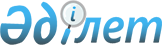 О внесении изменений и дополнений в решение маслихата Аккайынского района Северо-Казахстанской области от 24 декабря 2018 года № 27-2 "Об утверждении бюджета Киялинского сельского округа Аккайынского района на 2019-2021 годы"Решение маслихата Аккайынского района Северо-Казахстанской области от 29 марта 2019 года № 30-2. Зарегистрировано Департаментом юстиции Северо-Казахстанской области 2 апреля 2019 года № 5283
      В соответствии с пунктом 5 статьи 104, статьей 109-1 Бюджетного кодекса Республики Казахстан от 4 декабря 2008 года, статьей 6 Закона Республики Казахстан от 23 января 2001 года "О местном государственном управлении и самоуправлении в Республике Казахстан" маслихат Аккайынского района РЕШИЛ:
      1. Внести в решение маслихата Аккайынского района Северо-Казахстанской области "Об утверждении бюджета Киялинского сельского округа Аккайынского района на 2019-2021 годы" от 24 декабря 2018 года № 27-2 (опубликовано 11 января 2019 года в Эталонном контрольном банке нормативных правовых актов Республики Казахстан в электронном виде, зарегистрировано в Реестре государственной регистрации нормативных правовых актов под № 5130) следующие изменения и дополнения:
      пункт 1 изложить в следующей редакции:
       "1. Утвердить бюджет Киялинского сельского округа Аккайынского района на 2019-2021 годы согласно приложениям 1, 2 и 3 к настоящему решению соответственно, в том числе на 2019 год в следующих объемах:
      1) доходы -23184 тысяч тенге:
      налоговые поступления - 6698 тысяч тенге;
      неналоговые поступления - 0 тысяч тенге;
      поступления от продажи основного капитала - 0 тысяч тенге;
      поступления трансфертов -16486 тысяч тенге;
      2) затраты – 26008,4 тысяч тенге;
      3) чистое бюджетное кредитование - 0 тысяч тенге:
      бюджетные кредиты - 0 тысяч тенге;
      погашение бюджетных кредитов - 0 тысяч тенге;
      4) сальдо по операциям с финансовыми активами - 0 тысяч тенге:
      приобретение финансовых активов - 0 тысяч тенге;
      поступления от продажи финансовых активов государства-0 тысяч тенге;
      5) дефицит (профицит) бюджета - - 2824,4 тысяч тенге;
      6) финансирование дефицита (использование профицита) бюджета - 2824,4 тысяч тенге:
      поступление займов - 0 тысяч тенге;
      погашение займов - 0 тысяч тенге;
      используемые остатки бюджетных средств – 2824,4 тысяч тенге.";
      дополнить пунктами 5-1, 5-2 следующего содержания:
       "5-1. Предусмотреть целевые текущие трансферты, передаваемые из районного бюджета в бюджет сельского округа на 2019 год в сумме 6921 тысяч тенге.";
      "5-2. Предусмотреть в бюджете сельского округа расходы за счет свободных остатков бюджетных средств, сложившихся на начало финансового года согласно приложения 4.";
      приложение 1 к указанному решению изложить в новой редакции согласно приложения 1 к настоящему решению;
      дополнить приложением 4 согласно приложения 2 к настоящему решению.
      2. Настоящее решение вводится в действие с 1 января 2019 года. Бюджет Киялинского сельского округа Аккайынского района на 2019 год
      Продолжение таблицы Направление свободных остатков бюджетных средств, сложившихся на 1 января 2019 года
					© 2012. РГП на ПХВ «Институт законодательства и правовой информации Республики Казахстан» Министерства юстиции Республики Казахстан
				
      Председатель 
ХХХ сессии маслихата 
Аккайынского района 
Северо-Казахстанской области, 
Секретарь маслихата 
Аккайынского района 
Северо-Казахстанской области 

С.Муканов
Приложение 1 к решению маслихата Аккайынского района Северо-Казахстанской области от 29 марта 2019 года № 30-2Приложение 1 к решению маслихата Аккайынского района Северо-Казахстанской области от 24 декабря 2018 года № 27-2
Категория
Класс
Подкласс
Наименование
Сумма,

 тысяч тенге
1) Доходы
23184
1
Налоговые поступления
6698
01
Подоходный налог
1675
2
Индивидуальный подоходный налог
1675
04
Налоги на собственность
5023
1
Налоги на имущество
150
3
Земельный налог
538
4
Налог на транспортные средства 
4335
2
Неналоговые поступления
0
3
Поступления от продажи основного капитала
0
4
Поступления трансфертов
16486
02
Трансферты из вышестоящих органов государственного управления
16486
3
Трансферты из районного (города областного значения) бюджета
16486
Функциональная группа
Администратор бюджетных программ
Программа
Наименование
Сумма, 

тысяч тенге
2) Затраты
26008,4
01
Государственные услуги общего характера
22451,4
124
Аппарат акима города районного значения, села, поселка, сельского округа
22451,4
001
Услуги по обеспечению деятельности акима города районного значения, села, поселка, сельского округа
21562,4
003
Капитальные расходы государственного органа
889
07
Жилищно-коммунальное хозяйство
2577
124
Аппарат акима города районного значения, села, поселка, сельского округа
2577
008
Освещение улиц в населенных пунктах
1427
009
Обеспечение санитарии населенных пунктов
100
010
Содержание мест захоронений и погребение безродных
50
011
Благоустройство и озеленение населенных пунктов
1000
13
Прочие
980
124
Аппарат акима города районного значения, села, поселка, сельского округа
980
040
Реализация мероприятий для решения вопросов обустройства населенных пунктов в реализацию мер по содействию экономическому развитию регионов в рамках Программы развития регионов до 2020 года
980
3) Чистое бюджетное кредитование
0
Бюджетные кредиты
0
Погашение бюджетных кредитов
0
4) Сальдо по операциям с финансовыми активами
0
Приобретение финансовых активов
0
Поступления от продажи финансовых активов государства
0
5) Дефицит (профицит) бюджета
-2824,4
6) Финансирование дефицита (использование профицита) бюджета
2824,4
Поступления займов
0
Погашение займов
0
Категория
Класс
Подкласс
Наименование
Сумма, 

тысяч тенге
8
Используемые остатки бюджетных средств
2824,4
01
Остатки бюджетных средств
2824,4
1
Свободные остатки бюджетных средств
2824,4Приложение 2 к решению маслихата Аккайынского района Северо-Казахстанской области от 29 марта 2019 года № 30-2Приложение 4 к решению маслихата Аккайынского района Северо-Казахстанской области от 24 декабря 2018 года № 27-2
Категория
Класс
Подкласс
Наименование
Сумма,

 тысяч тенге
1) Доходы
2824,4
8
Используемые остатки бюджетных средств
2824,4
01
Остатки бюджетных средств
2824,4
1
Свободные остатки бюджетных средств
2824,4
Функциональная группа
Администратор бюджетных программ
Программа
Наименование
Сумма, 

тысяч тенге
2) Затраты
2824,4
01
Государственные услуги общего характера
2724,4
124
Аппарат акима города районного значения, села, поселка, сельского округа
1835,4
001
Услуги по обеспечению деятельности акима города районного значения, села, поселка, сельского округа
1835,4
003
Капитальные расходы государственного органа
889
07
Жилищно-коммунальное хозяйство
100
124
Аппарат акима города районного значения, села, поселка, сельского округа
100
008
Освещение улиц в населенных пунктах
100